Муниципальное образование 	МКОУ «Мамаканская СОШ»Тема профилактической Недели: НЕДЕЛЯ ПСИХОЛОГИИСроки проведения мероприятий __АПРЕЛЬ 2024 г._____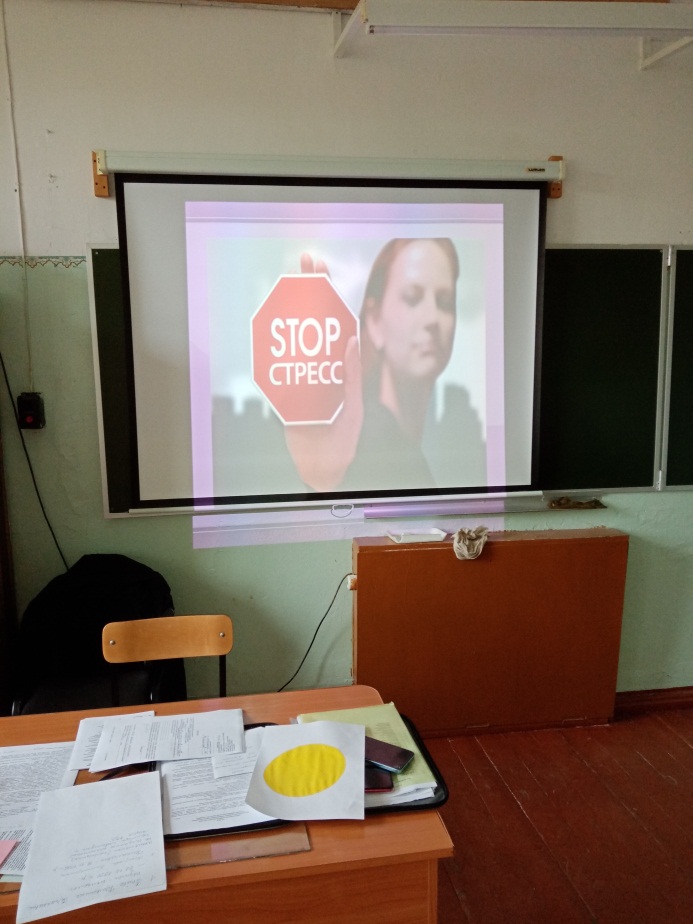 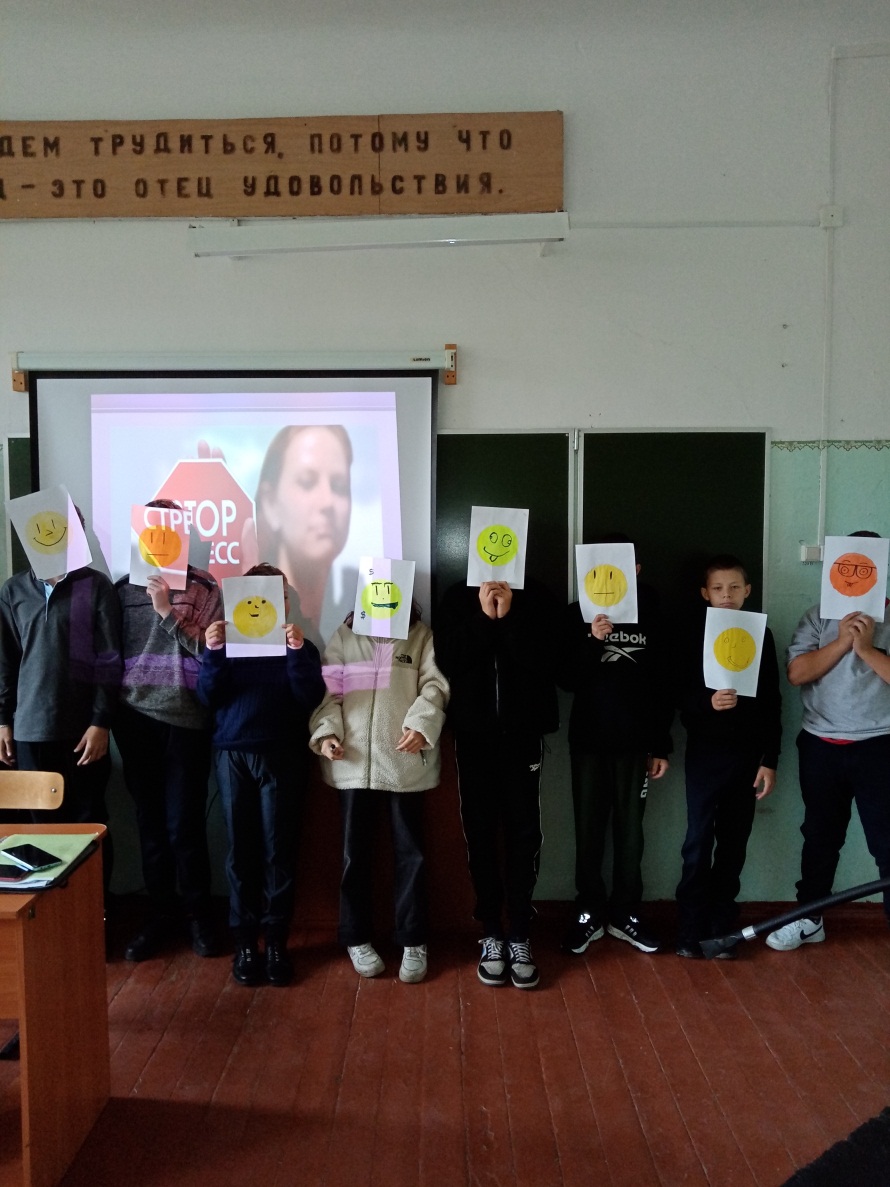 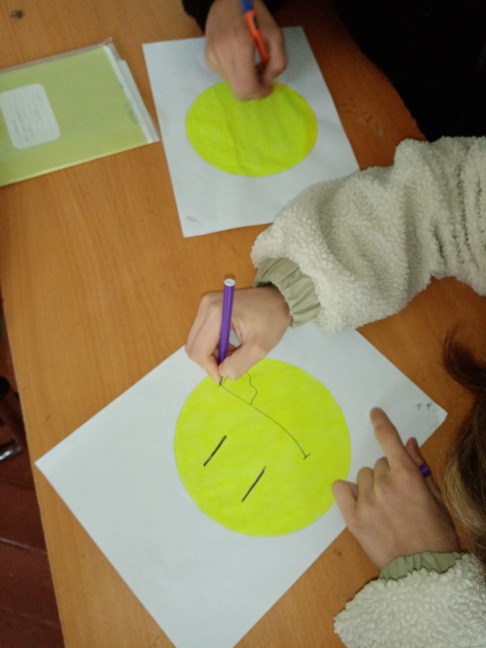 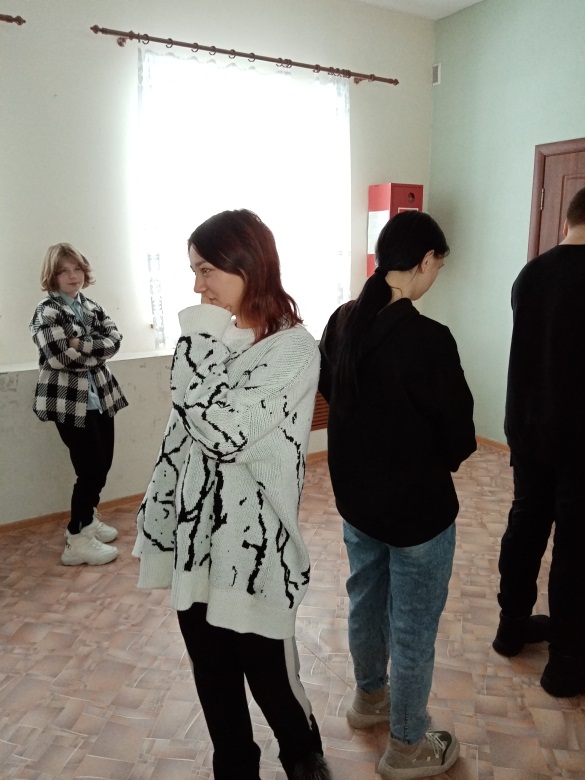 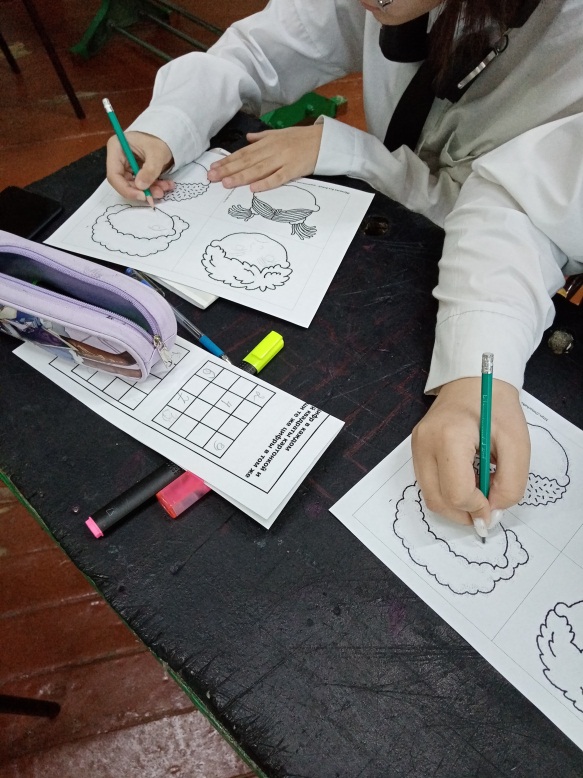 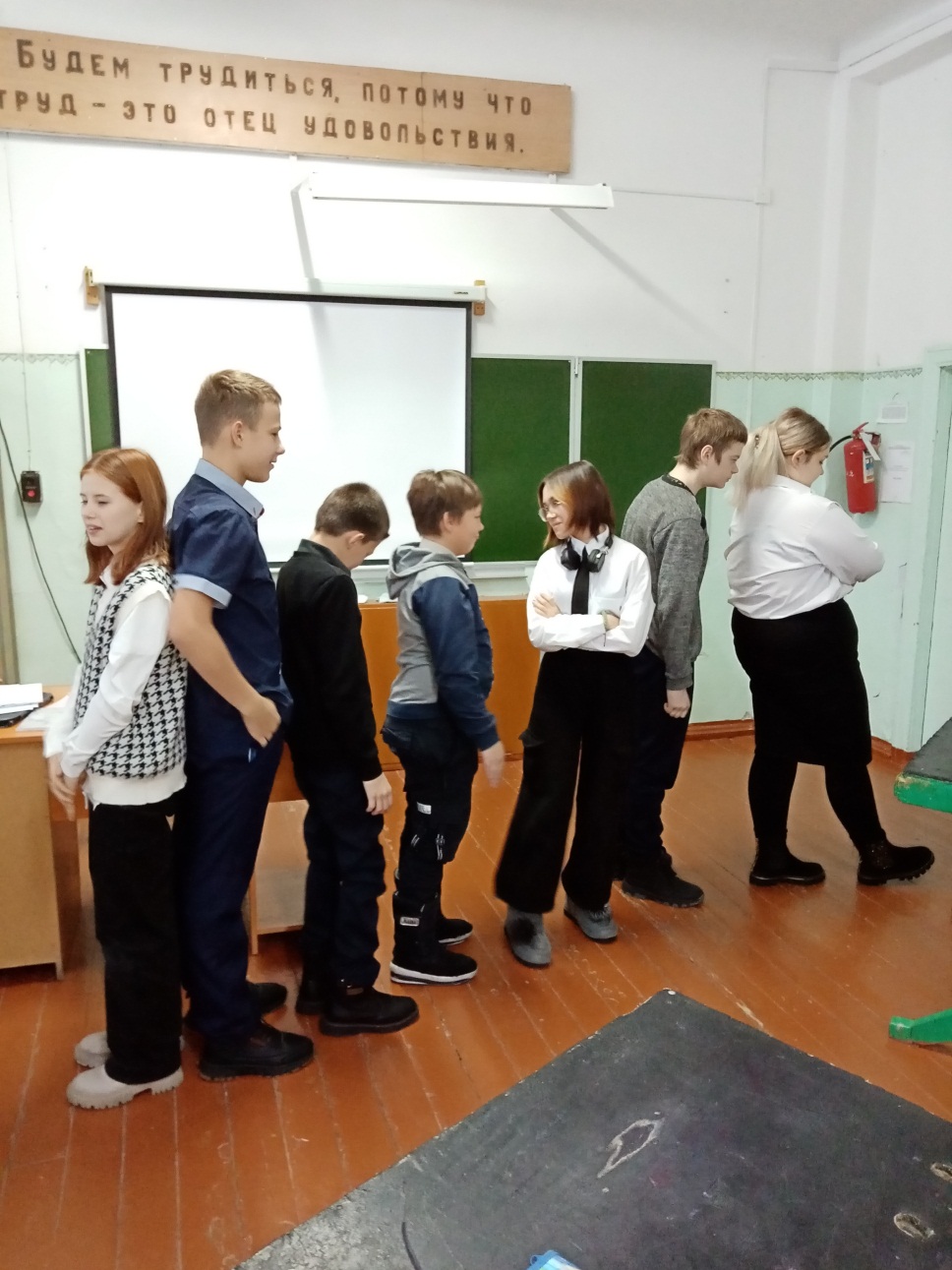 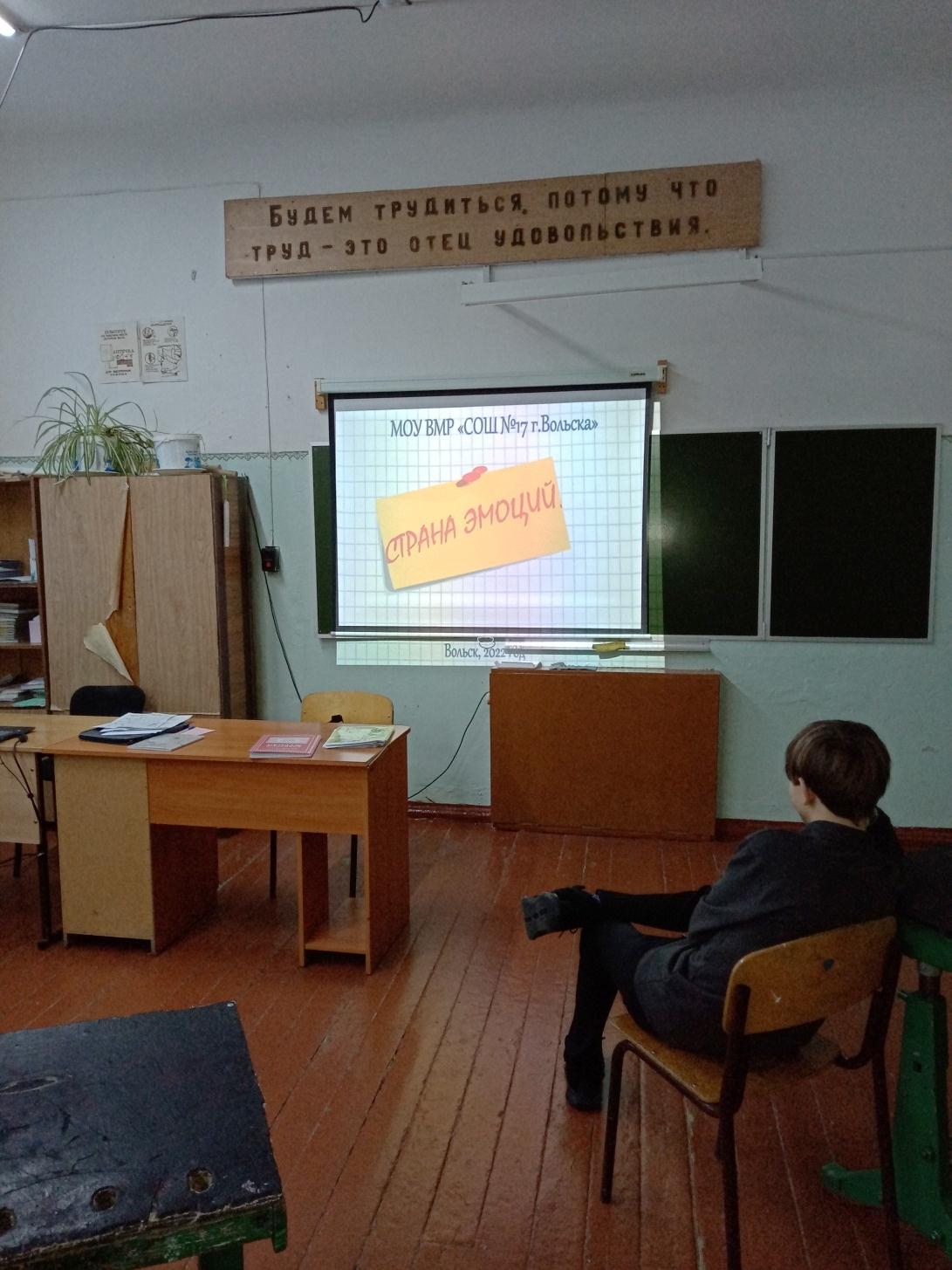 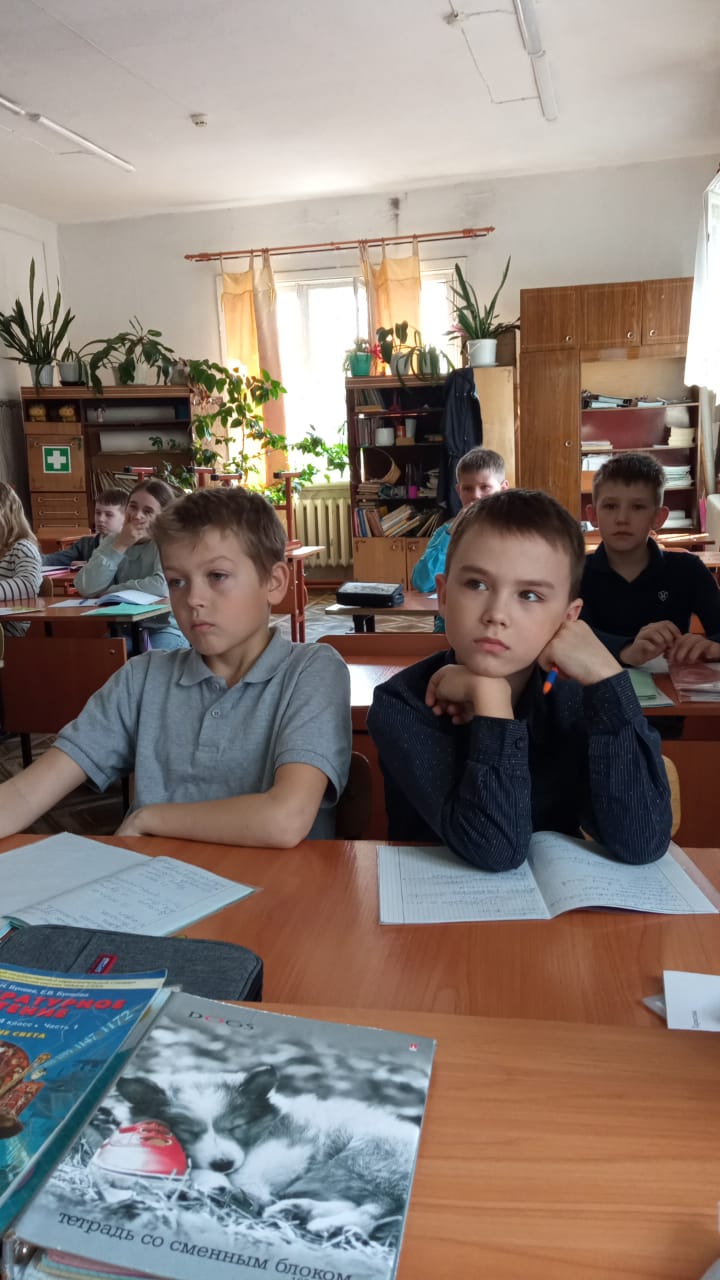 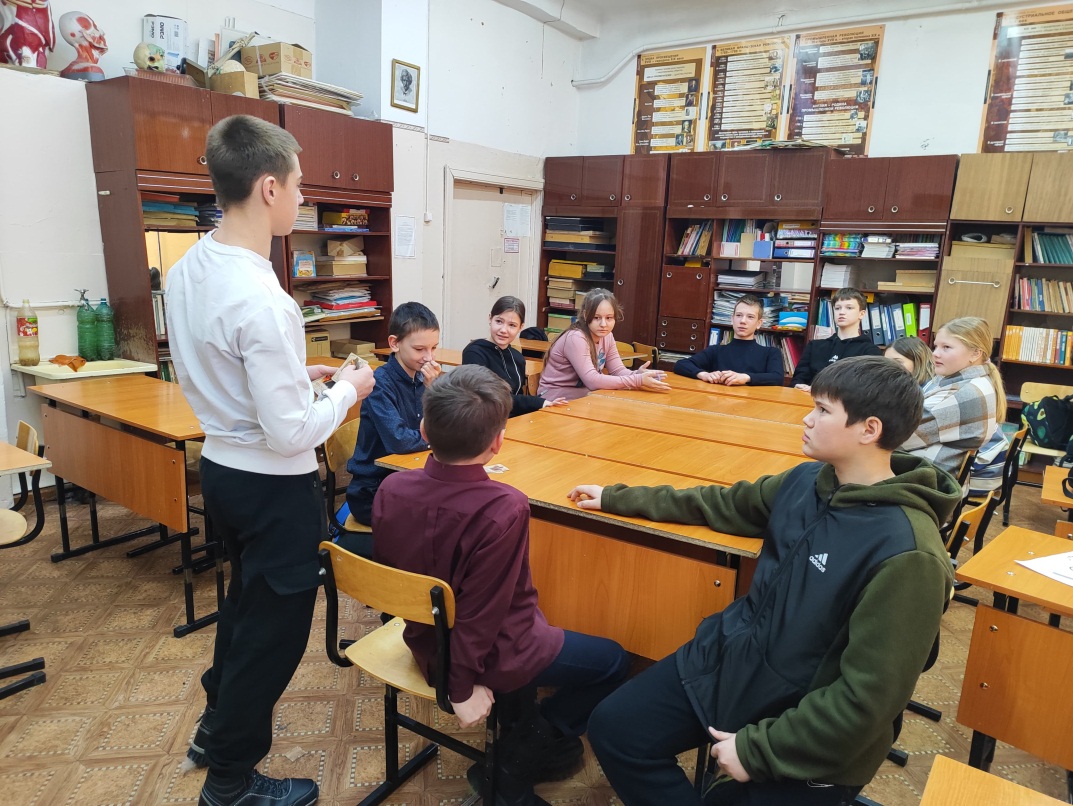 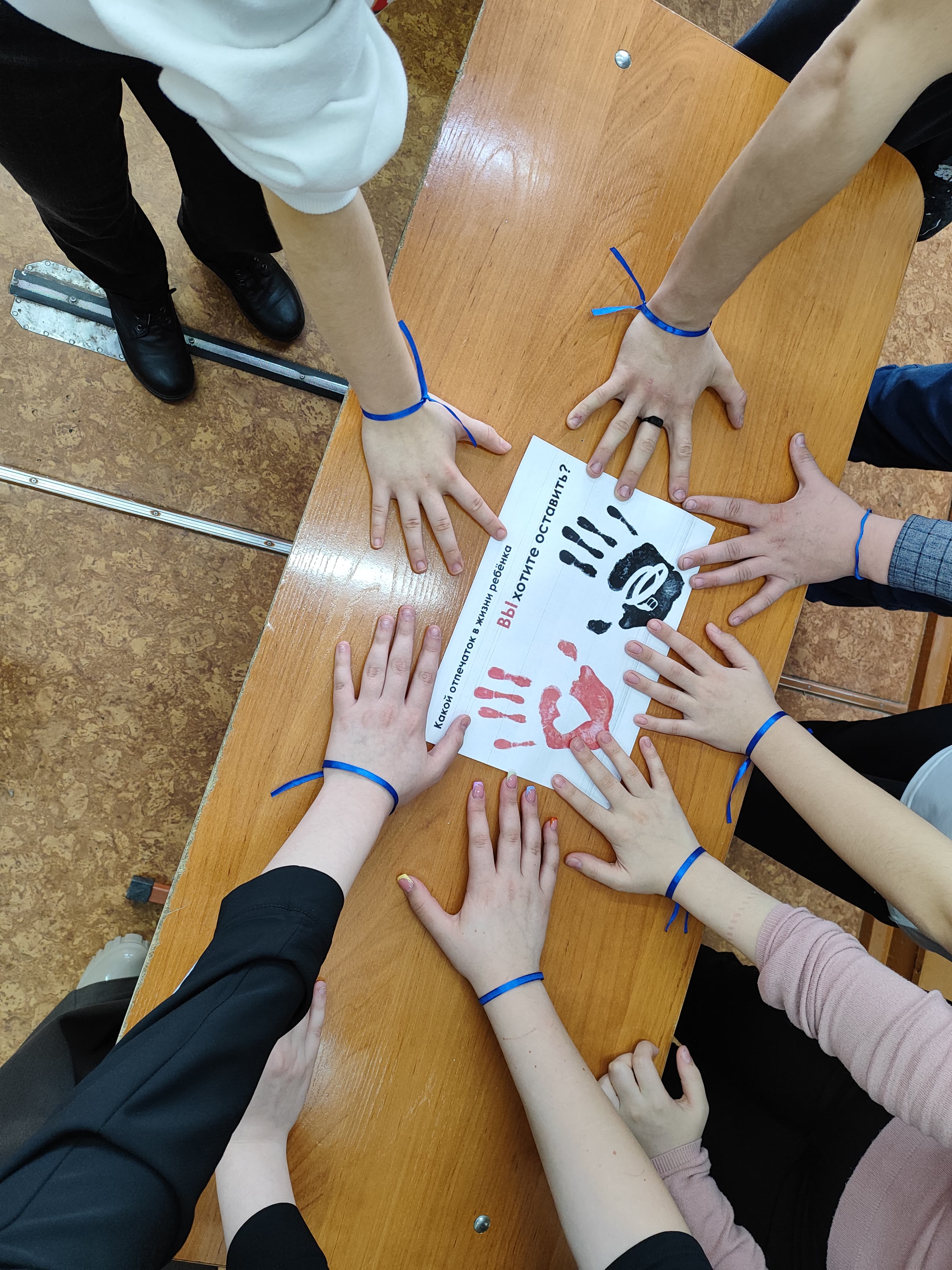 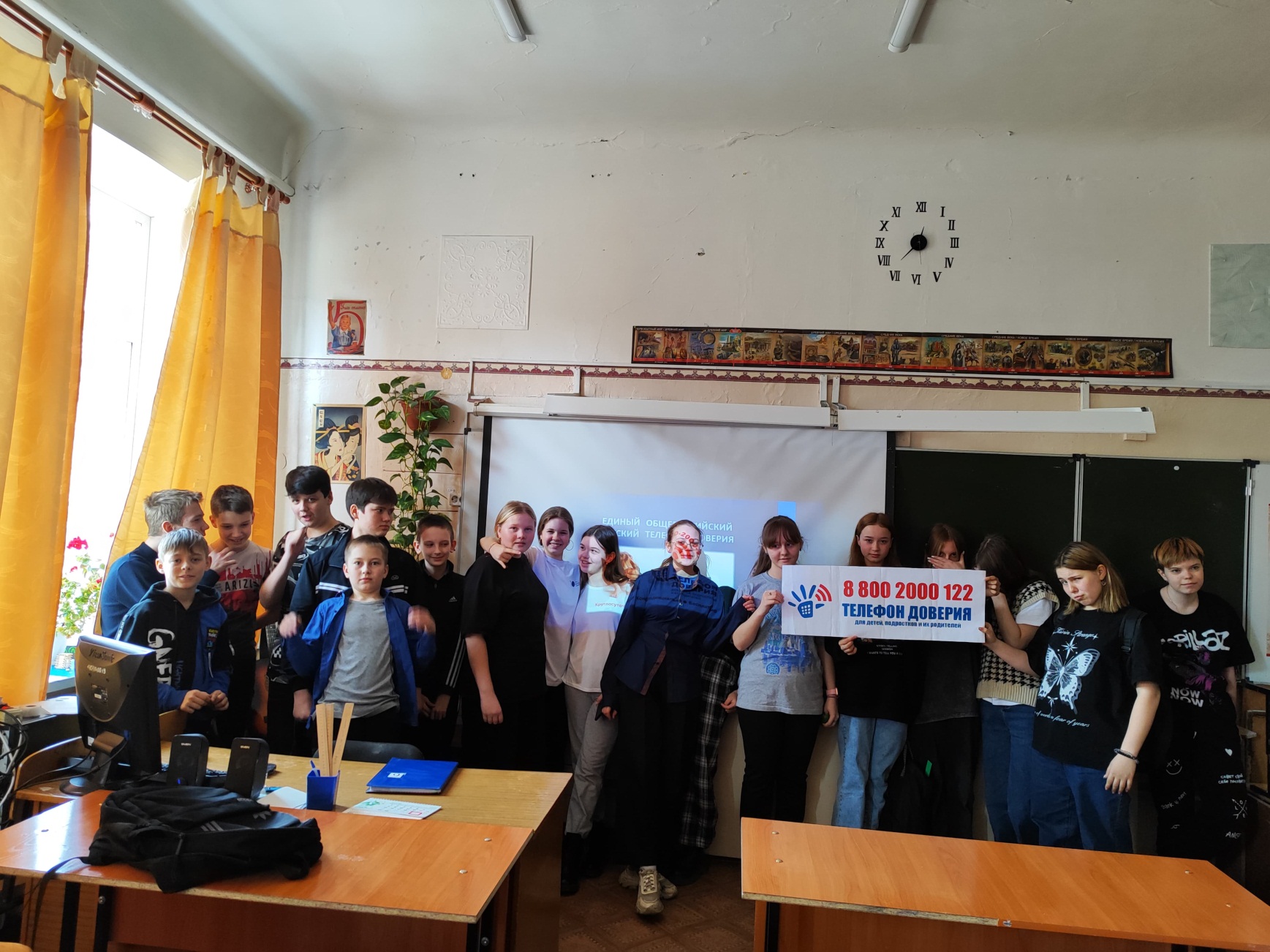 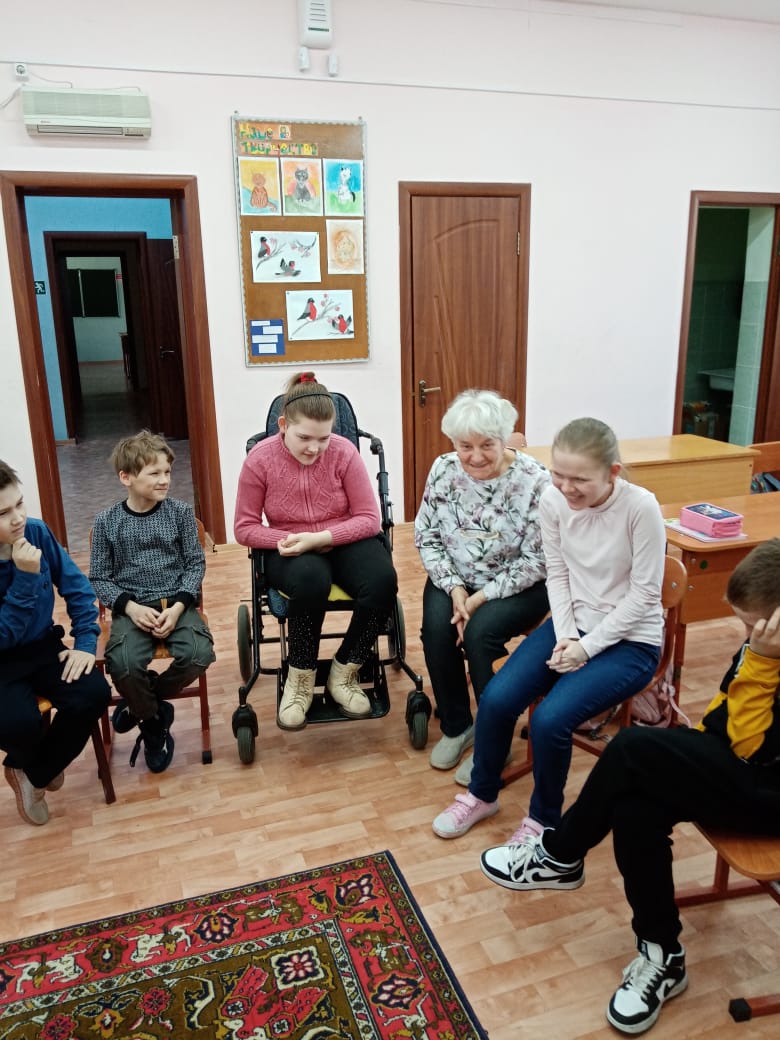 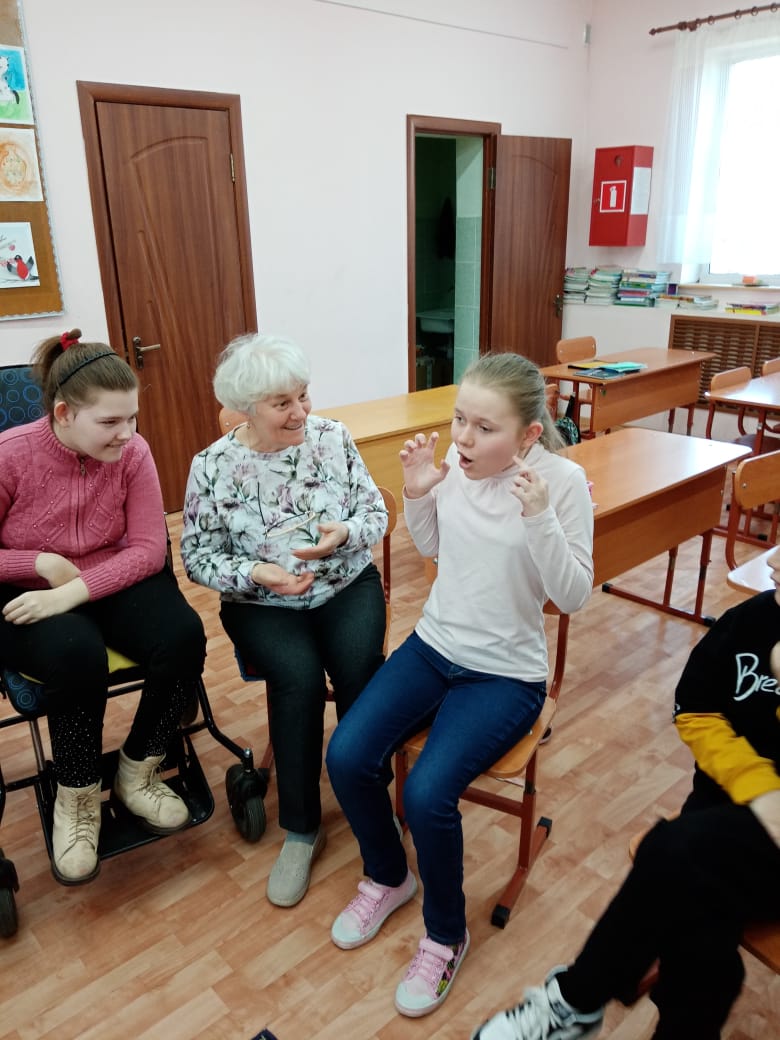 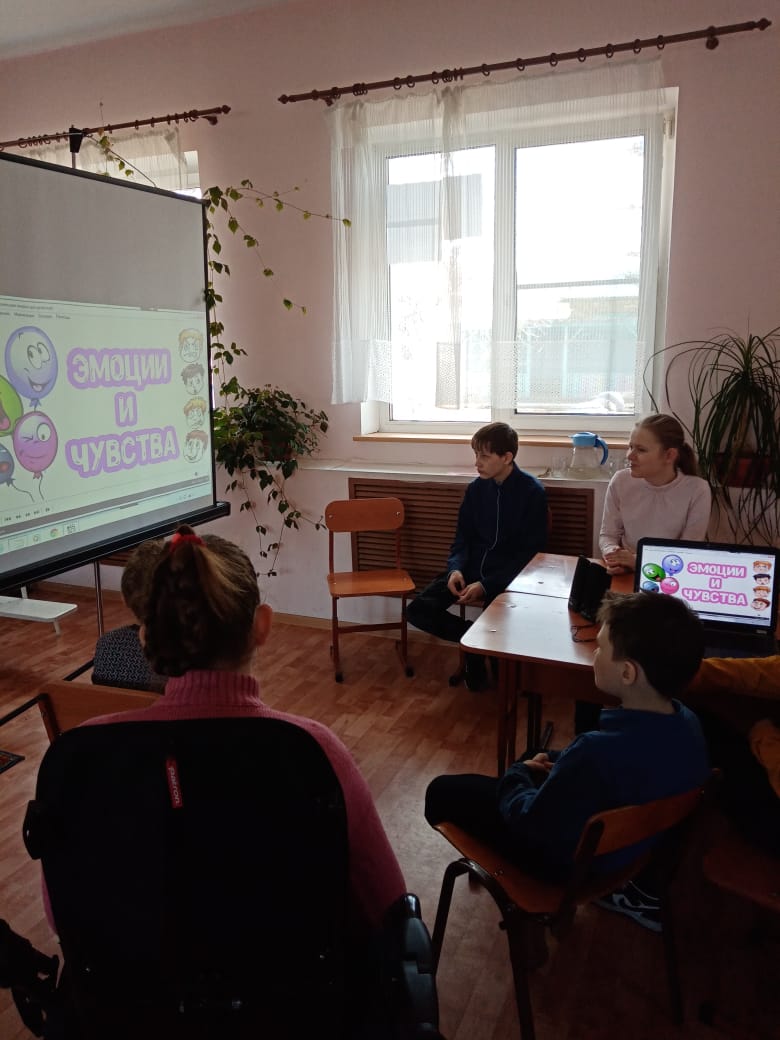 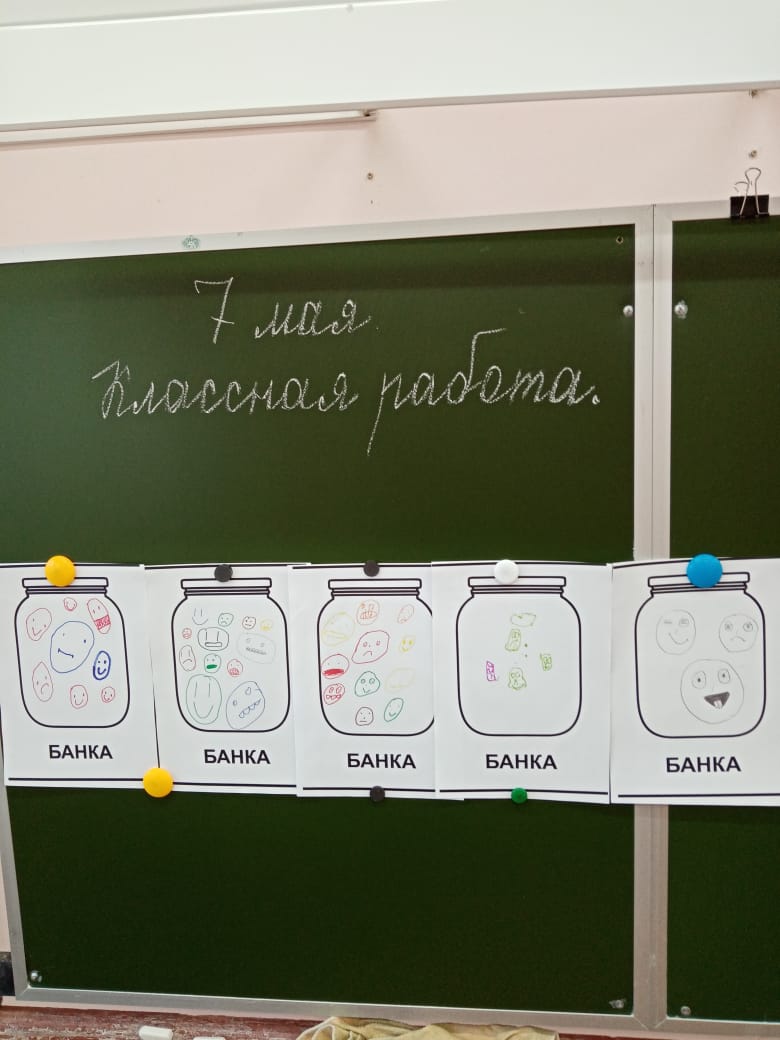 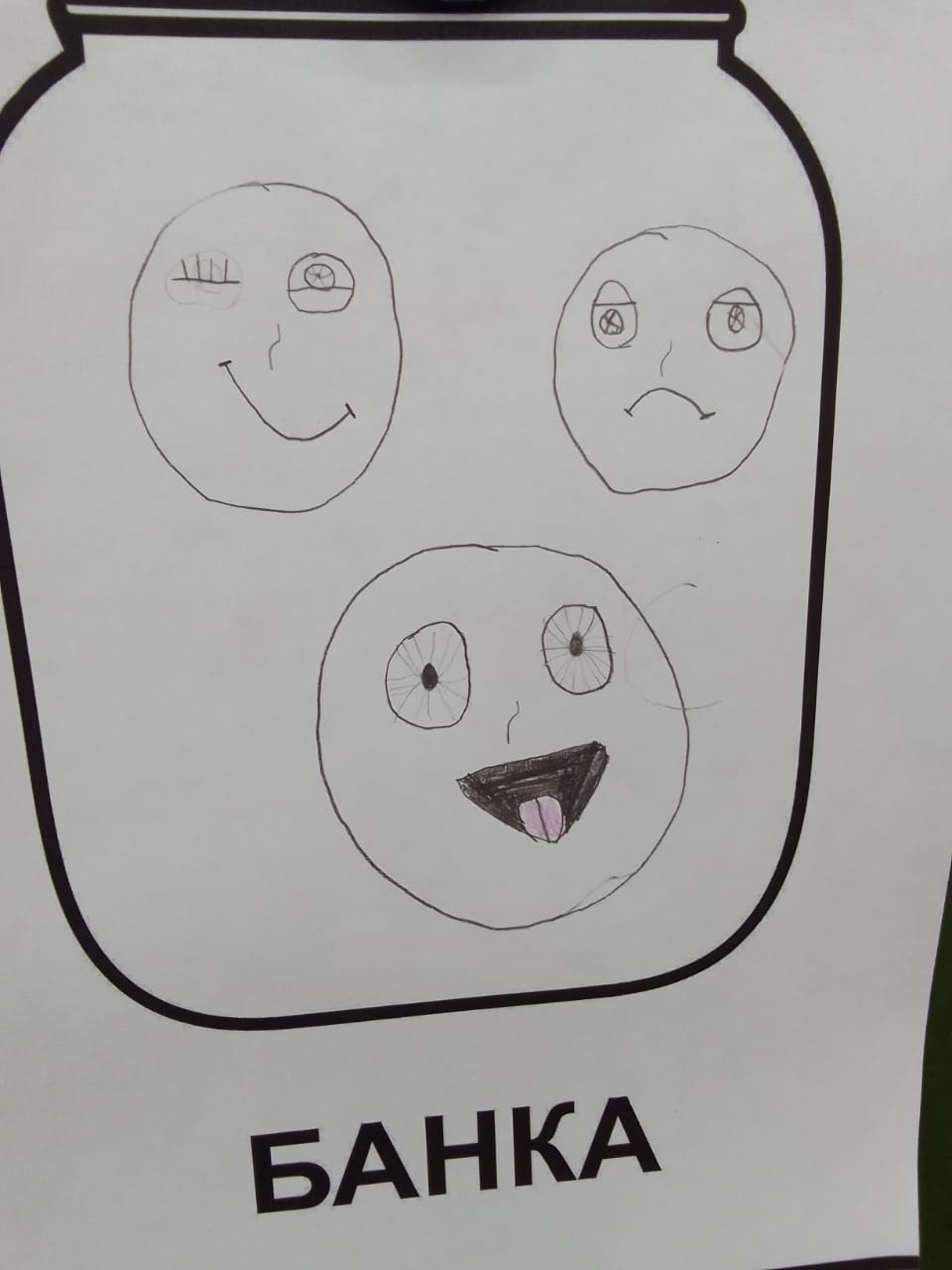 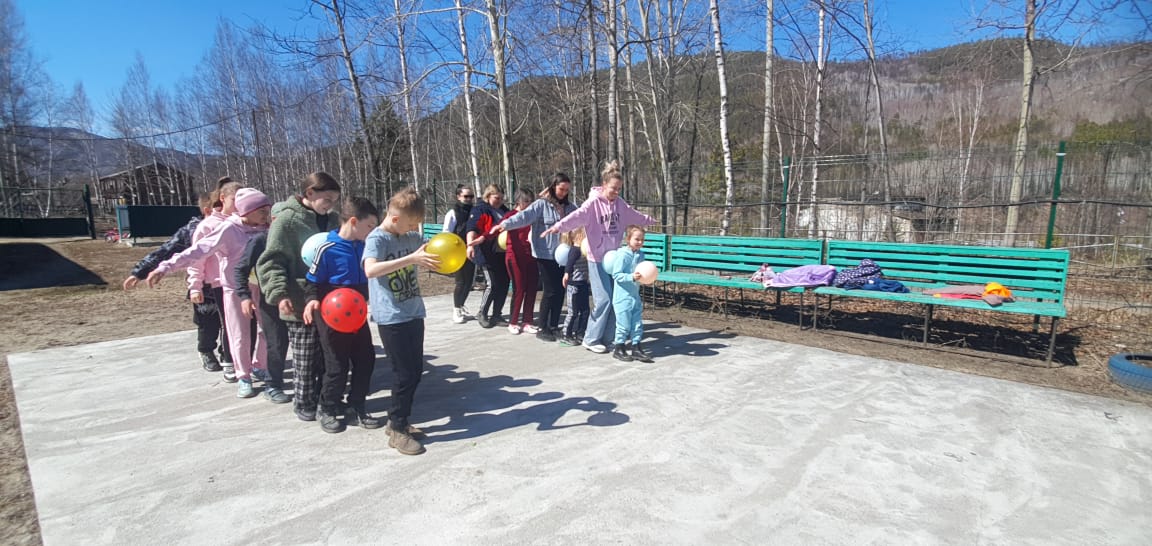 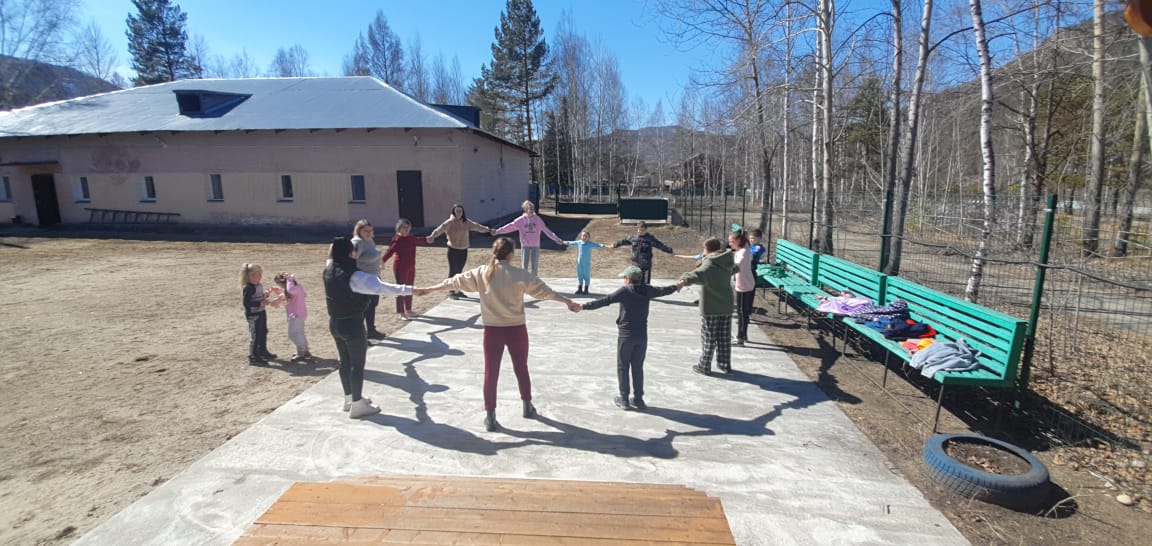 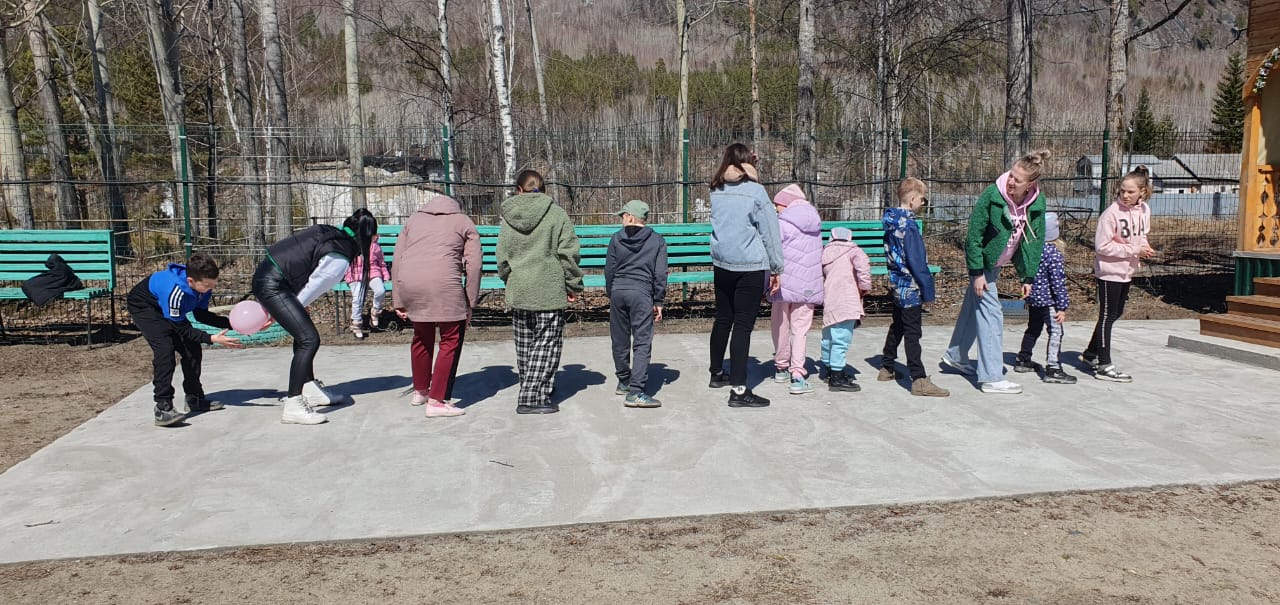 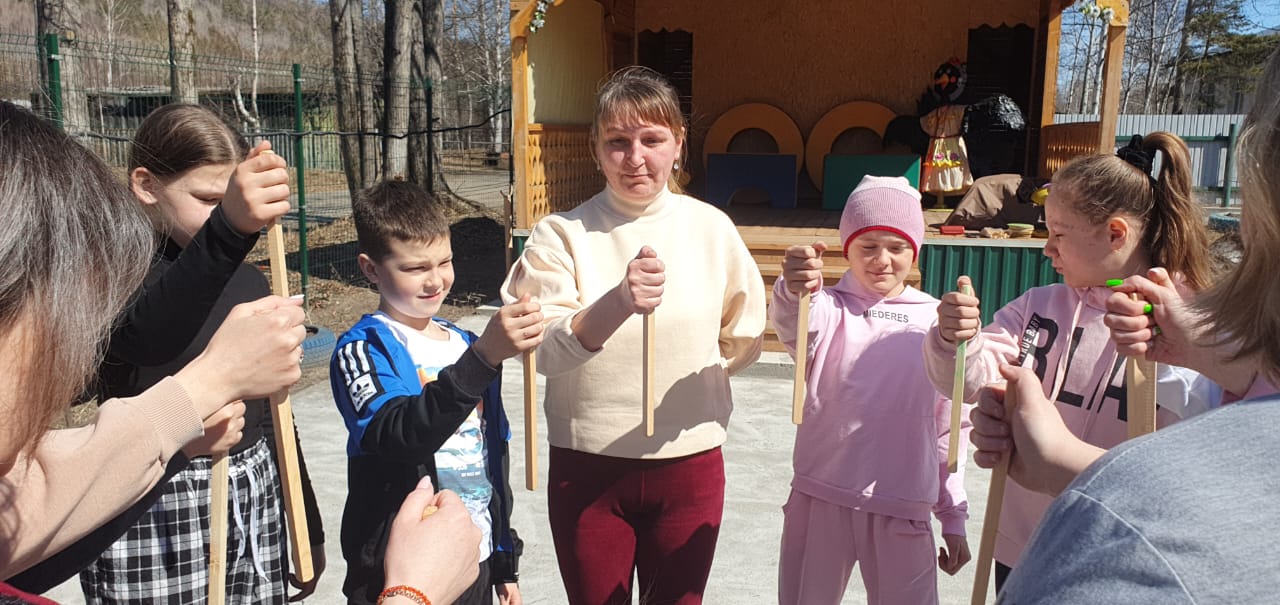 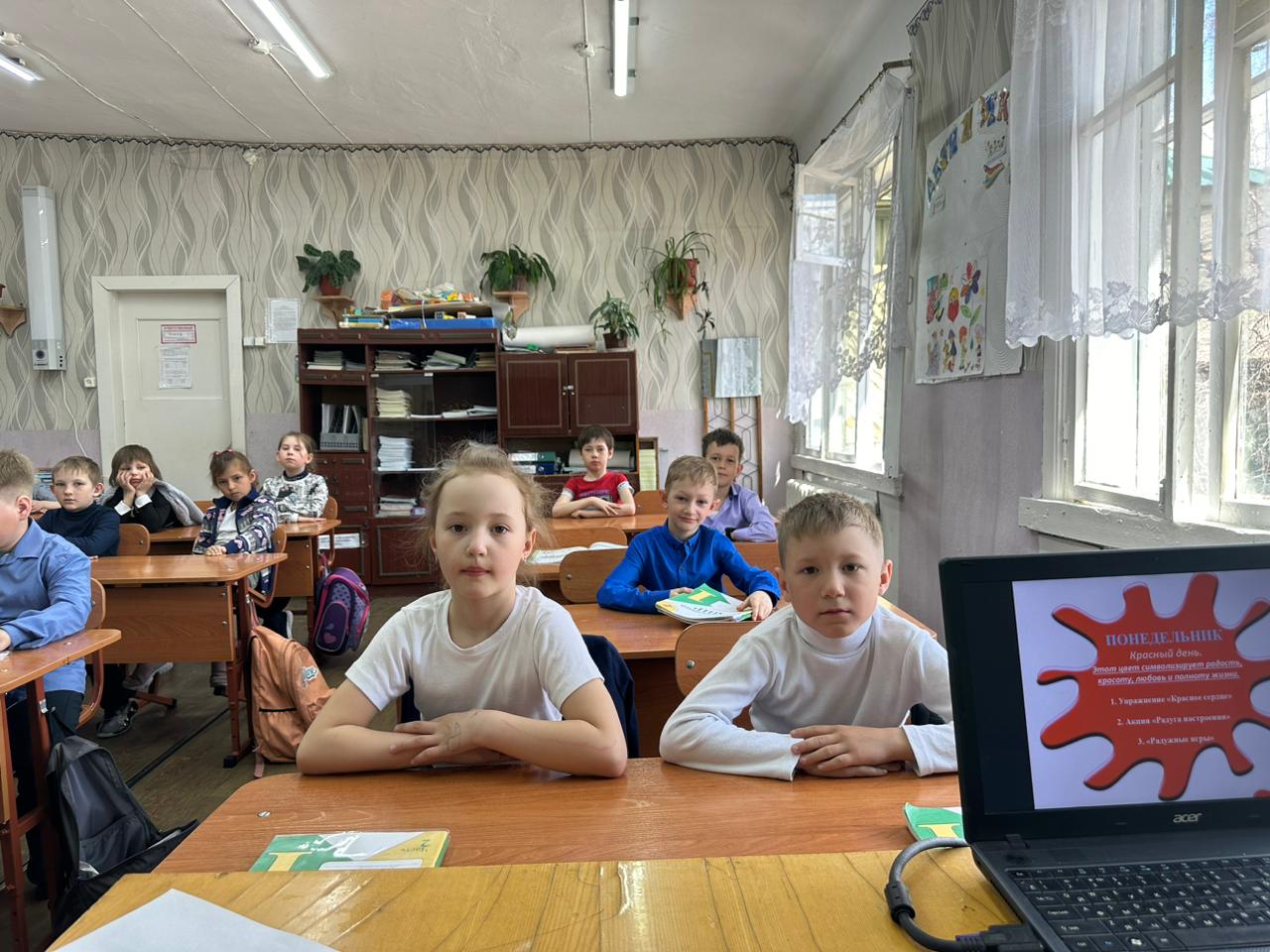 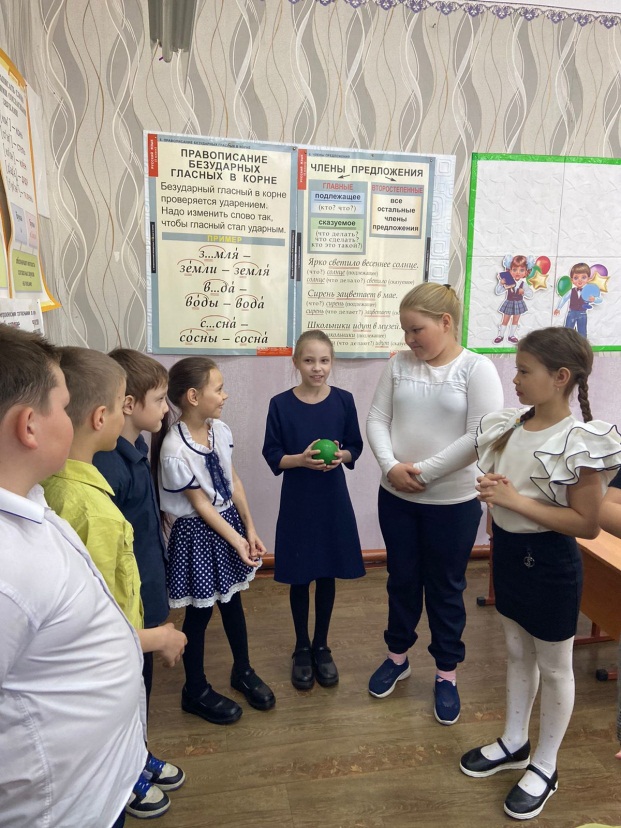 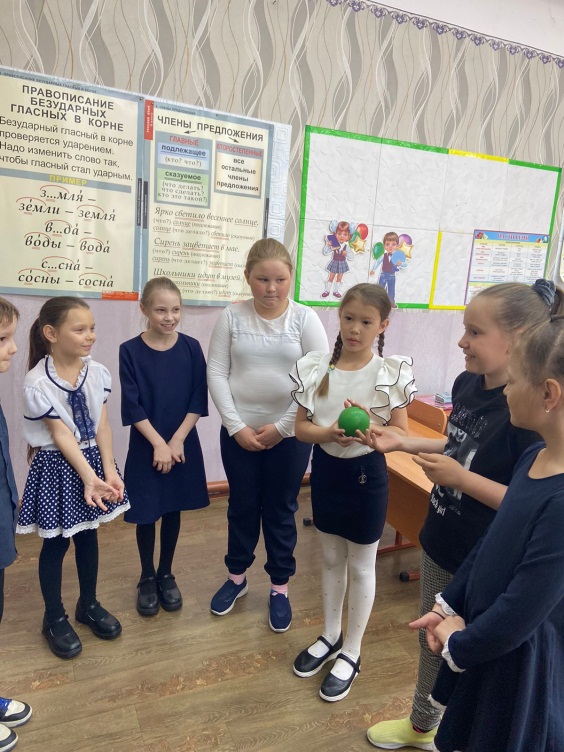 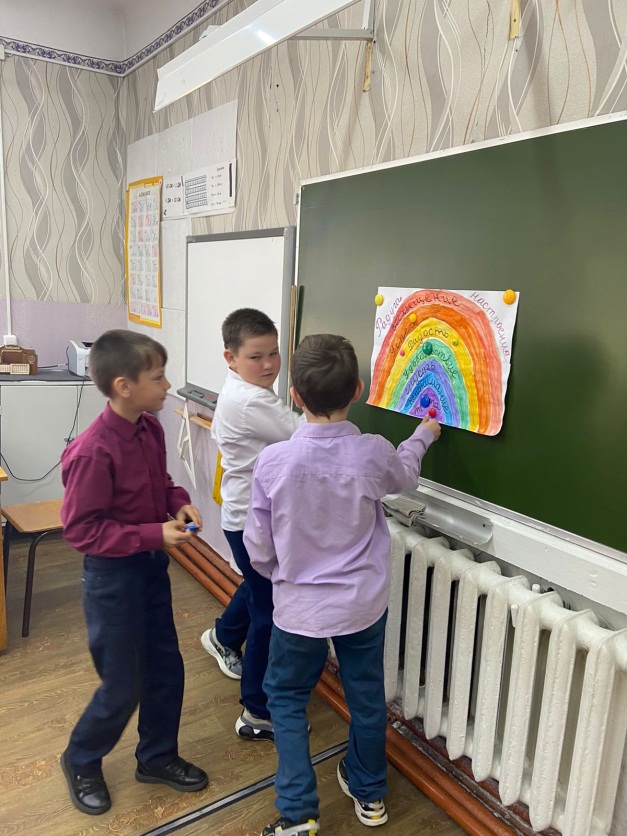 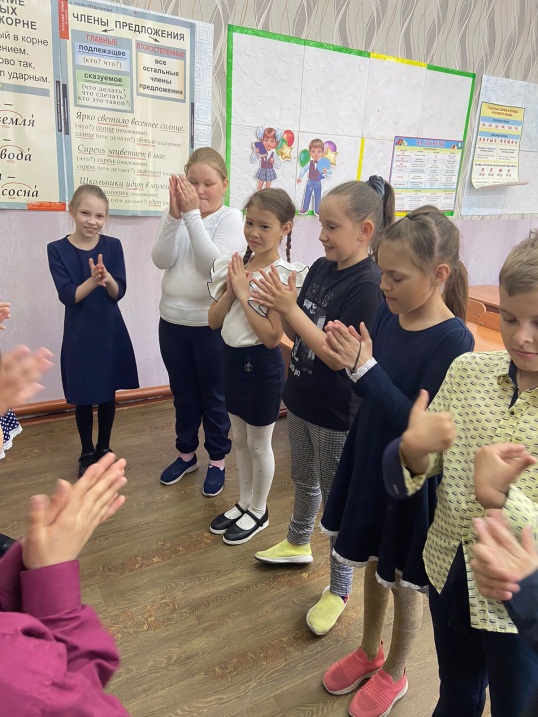 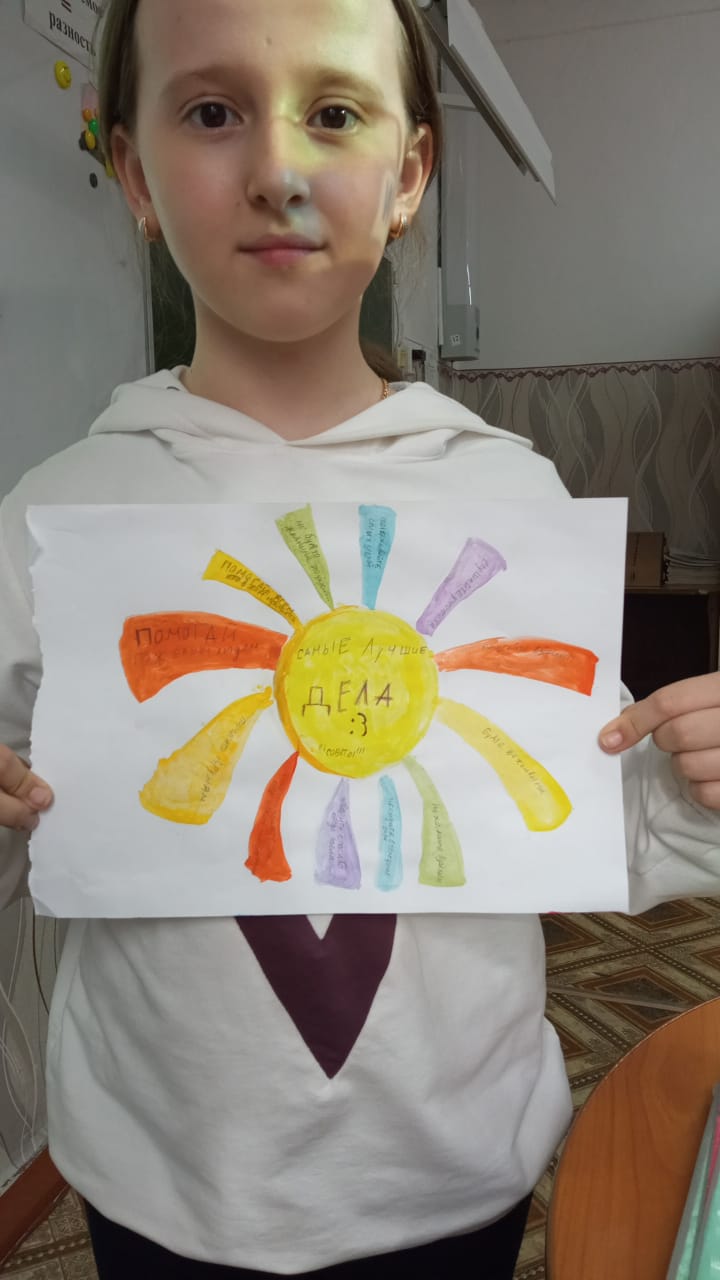 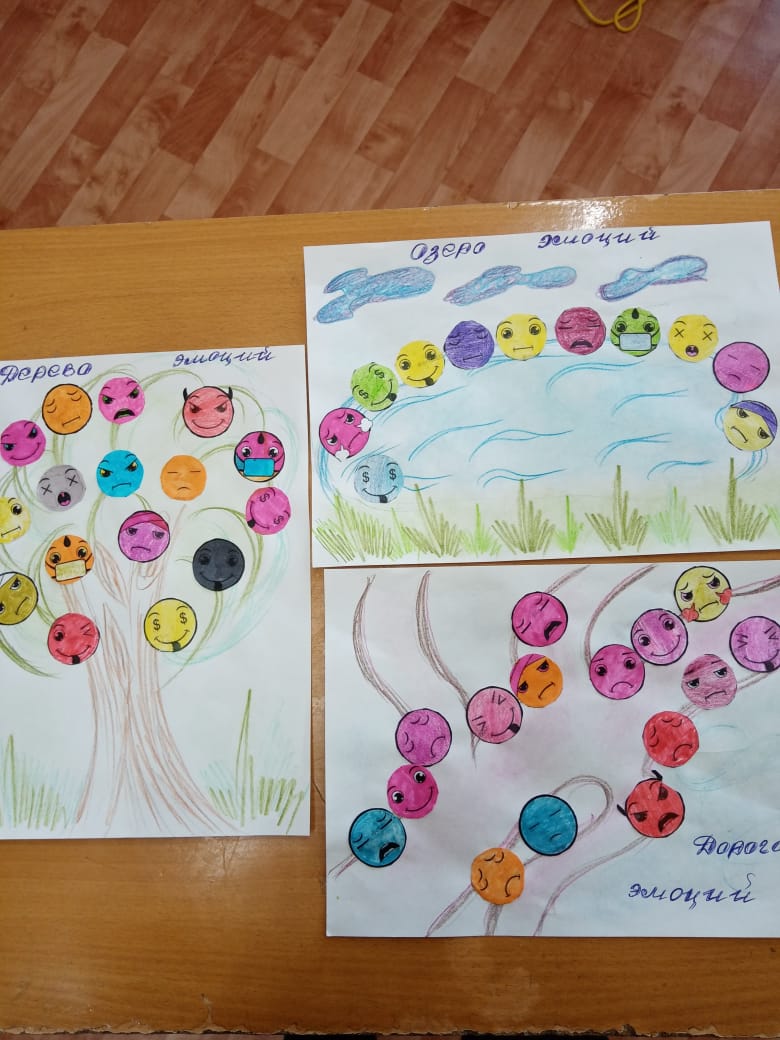 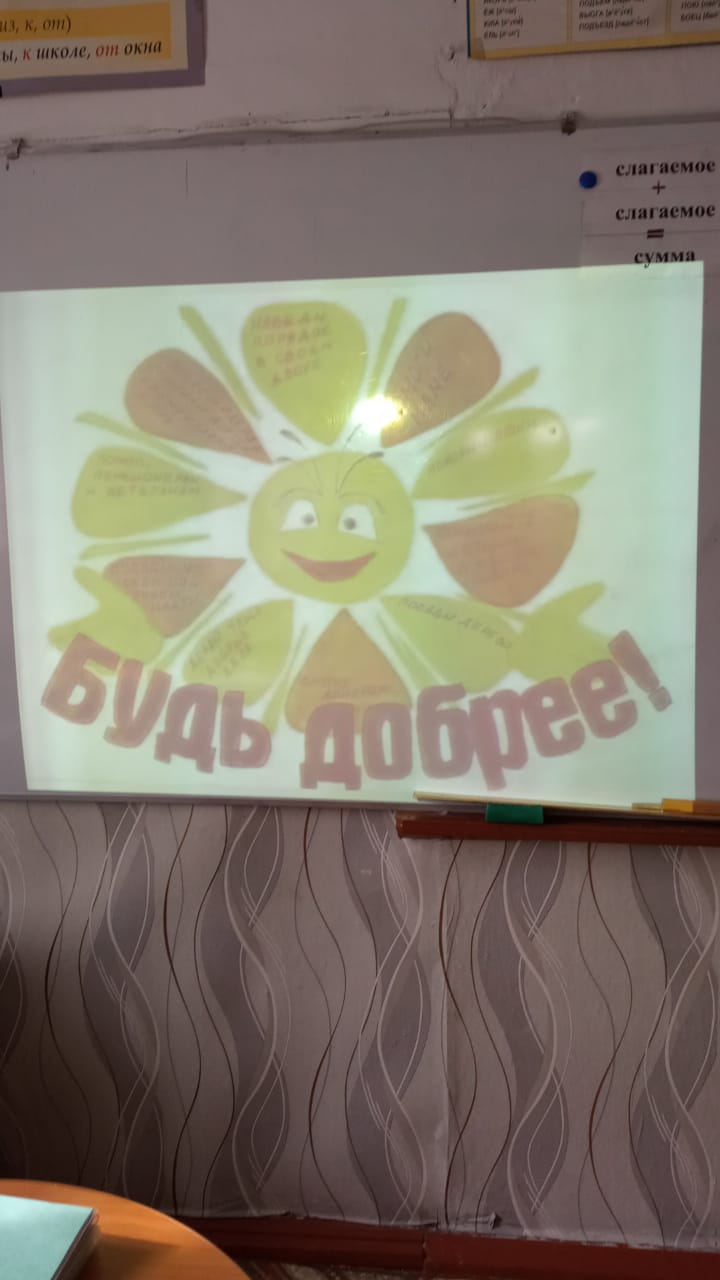 Образовательная организацияКоличество участников, в том числеКоличество участников, в том числеКоличество участников, в том числеКоличество участников, в том числеКоличество проведенных мероприятийКоличество проведенных мероприятийКоличество проведенных мероприятийВыводы о недели, описание опыта по внедрению новых эффективных элементов неделиАдрес сайта Образовательной организации со ссылкой на информацию о проведении недели ОбучающихсяРодителейПедагоговСоц. партнеров (перечислить)ОбучающиесяРодители ПедагогиВыводы о недели, описание опыта по внедрению новых эффективных элементов неделиАдрес сайта Образовательной организации со ссылкой на информацию о проведении недели МКОУ «Мамаканская СОШ»195491 13№классназвание и форма мероприятиякто проводилкол-во участников1Игра «Радуга настроения»Кочнева Е.В.182Игра «Радуга настроения»Ляпунова Л.Т. 233Урок добротыРудых Е.В. 154«Вместе весело живем» (на сплочение классного коллектива) Родительский актив (Воронова О.А.) , ДЦ105Тренинг Искусство общения (Барьеры общения)Рябикова С.А.156Час общения «Телефон доверия» https://vk.com/wall-216826508_431Акция «Дарю добро детям»Игра «Мафия» (на сплочение классного коллектива)Жданова В. С.2018218Час общения «Способы эмоциональной защиты»Пономарева О.Л.2024 АПО5-9 АПОЧас общения «Кладовая эмоций» «Страна эмоций», «Стоп стресс»Эмоциональные состояния и приемы регуляции.Сергеева Т.А.Обедина М.В. 6159, 10 классЧас общения « Как снять стресс» (практические приемы)тренинг «Экзамен без стресса»Летута Т.О. 14